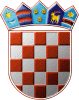 REPUBLIKA HRVATSKAOPĆINA VIDOVECOBRAZLOŽENJEUZ GODIŠNJI IZVJEŠTAJ OIZVRŠENJUPRORAČUNA OPĆINE VIDOVECZA 2016. GODINUČlanak 110. Zakona o proračunu («Narodne novine» broj 87/08, 136/12 i 15/15) propisuje da načelnik jedinice lokalne samouprave podnosi predstavničkom tijelu na donošenje godišnji izvještaj o izvršenju proračuna za prethodnu godinu, a prema članku 112. Zakona o proračunu općinski načelnik godišnji izvještaj o izvršenju proračuna dostavlja Ministarstvu financija i Državnom uredu za reviziju u roku od 15 dana nakon što ga donese njegovo predstavničko tijelo.  Godišnji izvještaj  o izvršenju Proračuna  sadrži:1. Opći dio proračuna koji čini Račun prihoda i rashoda i Račun financiranja na razini odjeljka ekonomske klasifikacije2. Posebni dio proračuna po organizacijskoj  i programskoj klasifikaciji te razini odjeljka ekonomske klasifikacije3. Izvještaj o zaduživanju na domaćem i stranom tržištu novca i kapitala4. Izvještaj o korištenju proračunske zalihe5. Izvještaj o danim  jamstvima i izdacima po danim  jamstvima6. Obrazloženje ostvarenja prihoda i primitaka, rashoda i izdataka1. Opći dio proračuna koji čini Račun prihoda i rashoda i Račun financiranja na razini odjeljka ekonomske klasifikacijeOpći dio proračuna sadrži:Sažetak A. Računa prihoda i rashoda i B. Računa financiranjaRačuna prihoda i rashodaRačuna financiranja2. Posebni dio proračuna sadrži: - izvršenje  po organizacijskoj klasifikaciji- izvršenje po ekonomskoj klasifikaciji- izvršenje po programskoj klasifikaciji3. Izvještaj o zaduživanju na domaćem i stranom tržištu novca i kapitalaU 2016. godini Općina Vidovec nije primila robni kredit ili financijski.U 2016. godini Općina Vidovec otplaćivala je kratkoročni kredit za projektno financiranje – financiranje nabave vozila Mazda BT-50 u ukupnom iznosu 16.666,70 kune te kamatu za kredit u ukupnom iznosu 284,52 kuna.U 2016. godini Općina Vidovec otplaćivala je kratkoročni kredit za kupnju zemljišta za parking na groblju u ukupnom iznosu 63.257,70 kune te kamatu za kredit u ukupnom iznosu 1.205,70 kuna.U 2016. godini Općina Vidovec je otplaćivala  dugoročni kredit za izgradnju školsko sportske dvorane u ukupnom iznosu 343.240,68 kuna te kamatu za kredit u ukupnom iznosu od 7.167,58 kuna. 4. Izvještaj o korištenju proračunske zaliheU 2016. godini Općina Vidovec je planirala proračunsku zalihu u iznosu od 10.000,00 kuna ali nije koristila proračunsku zalihu, što je ostvarenje 0,00 % u odnosu na plan za 2016. godinu.5. Izvještaj o danim  jamstvima i izdacima po danim  jamstvimaU 2016. godini Općina Vidovec nije imala izdana aktivna jamstva.6. Obrazloženje ostvarenja prihoda i primitaka, rashoda i izdataka1.	PRIHODI POSLOVANJA (6)U 2016. godini, Općina Vidovec ostvarila je prihode poslovanja  u iznosu od 7.281.840,42 kn  što je 73,00 % u odnosu na planirano, a 111 % u odnosu na 2015. godinu. Prihodi se odnose na:prihodi od poreza (61) – 5.201.917,59 kn, Prihodi od poreza ostvareni su u 97,98 % iznosa u odnosu na planirano.pomoći iz inozemstva i od subjekata unutar države (63) – 1.088.118,30 kn,što je u odnosu na planirano ostvarenje od 38,13 %-	prihodi od imovine (64) – 196.835,02 kn,Prihodi od imovine ostvareni su u iznosu od 55,65 % od planiranog.Prihodi od financijske imovine (kamate na oročena sredstva i depozite po viđenju) ostvareni su u iznosu od 21,02 %, a prihodi od nefinancijske imovine ostvareni su u iznosu od  55,74 % u odnosu na planirano.- prihodi od administrativnih pristojbi i po posebnim propisima (65) -
696.682,51 kn,Prihodi od administrativnih pristojbi i po posebnim propisima ostvareni su u 55,64 % u odnosu na  planirano.Prihodi od kazni, upravnih mjera i ostali prihodi  (68) – 98.287 kn,Prihodi od kazni i ostali prihodi ostvareni su 47,48 %  u odnosu na planirano.Ukupni prihodi poslovanja (6) iznose 7.281.840,42 kn . 2.	RASHODI POSLOVANJA (3)U 2016. godini Općina Vidovec ostvarila je ukupne rashode poslovanja u iznosu od 6.023.120,15 kn, što je 95,16 % od planiranog iznosa, odnosno 99,1 % u odnosu na 2015. godinu. Rashodi se odnose na :-	rashodi za zaposlene (31)– 1.380.117,39 kn,Rashodi za zaposlene ostvareni su u 99,49 % u odnosu na planirano.-	materijalni rashodi  (32)– 2.587.114,01 kn,Materijalni rashodi ostvareni su u 92,87 % iznosu u odnosu na plan.          -	financijski rashodi (34) – 104.509,53 kn,Financijski rashodi ostvareni su u 100,49 % iznosu u odnosu na plan .    -   subvencije (35) – 21.622,46 kn,         što je ostvarenje u iznosu od 98,28 % u odnosu na plan.        Subvencije se odnose na subvencije usjeva i nasada poljoprivrednicima.    - pomoći dane u inozemstvo i unutar općeg proračuna (36) – 47.580,33 kn, što je ostvarenje u iznosu od 95,64 % u odnosu na plan, a odnose se na tekuće pomoći Državnom proračunu- Porezna uprava- naplata 5% prihoda te prijenose proračunskom korisniku- Dječjem vrtiću Škrinjica za financiranje rashoda poslovanja.          -	naknade građanima i kućanstvima na temelju osiguranja i druge naknade (37)
              – 962.149,24 kn,Naknade građanima i kućanstvima ostvarene su u 98,70 % iznosu u odnosu na plan.-	ostali rashodi  (38) – 920.027,19 kn,Ostali rashodi ostvareni su u 91,48 % iznosu u odnosu na plan. Ostali rashodi odnose se na: Tekuće donacije u iznosu 914.027,19 kn ostvarene u 92,72 % iznosu u odnosu na plan te naknadu štete pravnim i fizičkim osobama u iznosu od 6.000,00 kn koja je ostvarena u 60,00 % iznosu, a odnosi se na sanaciju stradalih područja općine Vidovec uslijed elementarne nepogode poplave, a isplaćena je iz proračuna općine Vidovec.Ukupni rashodi poslovanja (3) iznose 6.023.120,15 knRazlika između prihoda (6) i rashoda (3) poslovanja rezultira Viškom prihoda poslovanja (6-3) u iznosu  od 1.258.720,27 kn.3. PRIHODI OD PRODAJE NEFINANCIJSKE IMOVINE (7) U 2016. godini ostvareni su prihodi od nefinancijske imovine u iznosu od 54.150,00 kuna, što je 42,76 %  u odnosu na plan. 4.  RASHODI ZA NABAVU NEFINANCIJSKE IMOVINE (4)U 2016. godini Općina Vidovec ostvarila je rashode za nabavu nefinancijske imovine u iznosu od 1.294.319,87 kn što je 89,07 % u odnosu na planirano.Rashodi za nabavu nefinancijske imovine odnose se na :rashodi za nabavu ne proizvedene dugotrajne imovine (41) – 142.357,89 knrashodi za nabavu proizvodne dugotrajne imovine (42) – 846.758,23 kn rashodi za dodatna ulaganja na nefinancijskoj imovini (45) – 305.203,75 kn.Razlika između prihoda (7) i rashoda (4) nefinancijske imovine rezultira manjkom prihoda od nefinancijske imovine (7-4)  u iznosu od  1.240.169,87 kune .Ukupni prihodi od poslovanja i od nefinancijske imovine (6+7) ostvareni su u iznosu od  7.335.990,42 kn, a ukupni rashodi poslovanja i od nefinancijske imovine  (3+4) ostvareni su u iznosu od 7.317.440,02 kn, te rezultiraju ukupnim viškom prihoda od  18.550,40 kn.5. PRIMICI OD FINANCIJSKE IMOVINE I ZADUŽIVANJA (8)U 2016. godini  ostvareni su primici od financijske imovine i zaduživanja u iznosu od 142.357,89 kn što je 97,51 %  u odnosu na planirano, a odnose se na kratkoročni kredit  za kupnju zemljišta za parkiralište na groblju.6. IZDACI ZA FINANCIJSKU IMOVINU I OTPLATE ZAJMOVA (5)U 2016. godini Općina Vidovec ostvarila je  izdatke za financijsku imovinu i otplatu zajmova u iznosu od 423.165,08 kn , što je u odnosu na plan 99,98 %, a odnose se na dugoročni kredit za izgradnju školsko sportske dvorane, kratkoročni kredit za financiranje nabave vozila Mazda BT-50 te kratkoročni kredit  za kupnju zemljišta za parkiralište na groblju.Ukupni prihodi i primici (6+7+8) ostvareni su u iznosu od 7.478.348,31 kn, a ukupni rashodi i izdaci (3+4+5) ostvareni su u iznosu od 7.740.605,10 kn te rezultiraju manjkom prihoda i primitaka u iznosu od 262.256,79 kn, što sa manjkom prihoda i primitaka prenesenim iz prethodnih godina u iznosu od 2.042.103,04 kn čini manjak prihoda i primitaka za pokriće u slijedećem razdoblju u iznosu od 2.304.359,83 kn. Općinski načelnik                                                                                                                         Bruno Hranić